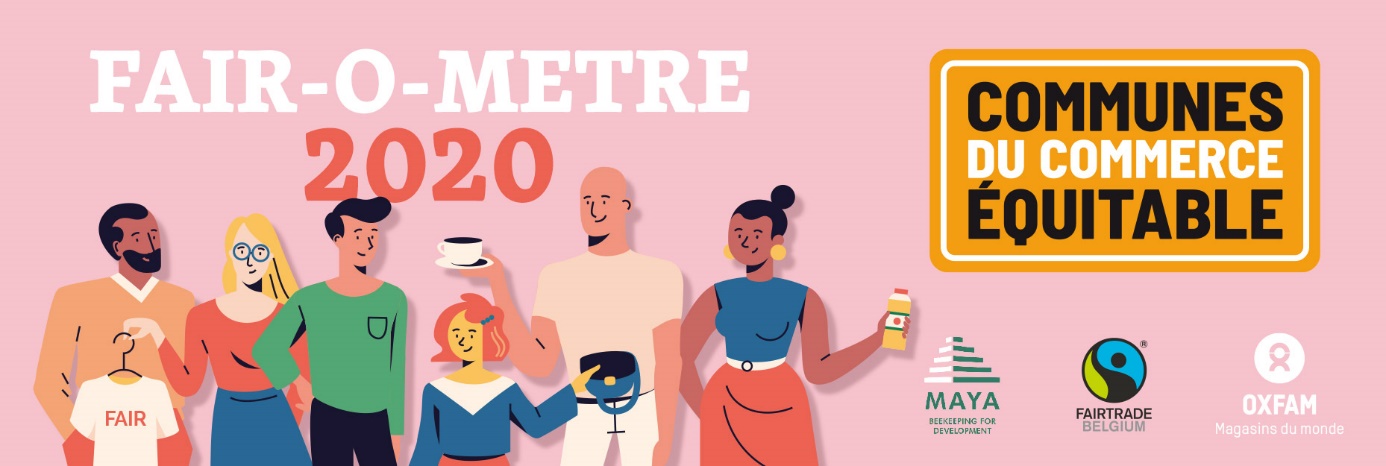 FAIR-O-METRE 2020 Version Word, à compléter également en ligne. Pour toutes informations contactez info@cdce.beINTRODUCTIONNom de la commune :Veuillez sélectionner où se situe votre commune ?Provine du Brabant Wallon Province du Hainaut Province de Liège Province de Luxembourg Province de Namur Région Bruxelles-CapitalePersonne de contact de l'administration communale.(Conformément au GPDR, les données ne sont utilisées que pour la pertinence des questions du Fair-O-Mètre)Nom / prénom : Email :Personne de contact du comité de pilotage (Conformément au GPDR, les données ne sont utilisées que pour la pertinence des questions du Fair-O-Mètre)Nom / Prénom : Email :Coordonnées du service communication de l’administration (Conformément au GPDR, les données ne sont utilisées que pour la pertinence des questions du Fair-O-Mètre)Nom : Email :Population de la commune :Quand votre commune a-t-elle obtenu le titre : Si votre commune n'a pas encore le titre de 'Commune du commerce équitable': depuis quand la commune est-elle active dans la démarche?CRITERE 1 : L’administration communaleTéléchargez la résolution (la plus récente) du conseil communal indiquant que le conseil d'administration soutient le commerce équitable et décide d'acheter du café et au moins un autre produit équitable.Quels sont les produits alimentaires issus du commerce équitable consommés par l'administration communale ? Sélectionnez les produits concernés.café chocolatbananesthé jus vin autre aucunSpécifiez la marque ou le label du café consommé à l'administration communale. Il peut y en avoir plusieurs.Fairtrade Belgium Ecocert Equitable Simbolo Fair for Life Bio équitableBio Solidaire Le système de garantie WFTO Oxfam Fair Trade Ethiquable Chorti Alter Eco Autre : (à compléter) Aucun Téléchargez un document justificatif pour le café consommé (facture, ticket de caisse, contrat d'attribution, etc.). Un seul document pour l'année en cours est suffisant.Téléchargez un document justificatif pour le deuxième produit consommé (facture, ticket de caisse, contrat d'attribution, etc.). Un seul document pour l'année en cours est suffisant.Quelles organisations para-communales consomment des produits équitables ?La police La bibliothèqueLa piscine La salle de sport Le CPAS Les écoles communales Autre: AucuneLa commune intègre-t-elle le commerce équitable dans sa politique communale ?Oui Pas encore mais la commune y travaille Non L'administration communale communique-t-elle vers son personnel à propos de son engagement en faveur du commerce équitable?NonOuiConcrètement, comment et qu'est-ce qui a été communiqué ? quelle action, quel évènement, quelle thématique, etc. ?Réponse : L'administration communale communique-t-elle auprès de sa population à propos de son engagement en faveur du commerce équitable?OuiNonConcrètement, comment et qu'est-ce qui a été communiqué? quelle action, quel évènement, quelle thématique, etc.?Réponse :Quels supports de communication ont été utilisés à cette fin?Réseaux sociauxMailingLors de réceptions publiquesLors d'occasions spécialesDans le journal communalAvec les outils "CDCE" (drapeau, ballon, etc.)Sur le site web de la communeVia un communiqué de presseAutreIllustrez cela avec une photo, un bulletin d'information, un e-mail, un document pdf,… (un document suffit)Avez-vous quelque chose à ajouter concernant le critère 1 ?Réponse : Critère 2 : commerces et horecaCombien de commerce propose au moins deux produits équitables à leur clientèle ?Réponse :Indiquez le nom et l’adresse de ces commerces.Réponse :Les commerces communiquent-ils sur leur engagement en faveur du commerce équitable ?OuiNonSi oui, comment communiquent-ils à ce sujet ?Réponse :Combien d'établissements HORECA proposent au moins deux produits équitables à leur clientèle ?Réponse :Indiquez le nom et l'adresse des établissements Horeca.Réponse :Les établissements Horeca communiquent-ils sur leur engagement en faveur du commerce équitable ?OuiNonSi oui, comment communiquent-ils à ce sujet ?Réponse :Avez-vous quelque chose à ajouter concernant le critère 2 ?Réponse :Critère 3 : Ecoles, Entreprises et OrganisationsECOLESCombien d'écoles communales, catholiques ou privées s'engagent en faveur du commerce équitable ?Réponse : Ont-elles mis en place des actions de sensibilisation au commerce équitable ?OuiNonSi oui, quelle(s) sont ces actions ? Décrivez-les brièvement.Réponse :ENTREPRISESCombien d'entreprise sur le territoire communal s'engage en faveur du commerce équitable ?Réponse :Quelle(s) entreprise(s) s'est (se sont) engagée(s) en faveur du commerce équitable, et qu'est-ce qui a été réalisé ? (Consommation équitable, fair@work, petit déjeuner équitable, sensibilisation, etc.)Réponse :ORGANISATIONS (MOUVEMENTS DE JEUNESSE, CLUBS SPORTIFS, MAISONS DE REPOS, ASSOCIATIONS, ETC.)Combien d'organisations sur le territoire communal s'engagent en faveur du commerce équitable ?Réponse :Avec quelle(s) organisation(s) avez-vous travaillé, et qu'avez-vous réalisé ?Réponse :Quelque chose à ajouter concernant le critère 3 ?Réponse :Critère 4 : Communication et SensibilisationCombien de fois la campagne "commune du commerce équitable" et/ou tout autre communication sur le commerce équitable sont apparues dans la presse locale ?Jamais Une fois sur l'année Deux fois par an Une fois par trimestre Une fois par mois Quels sont les supports de communication majoritairement utilisés?AucunDans la presse écrite A la télévision A la radio Dans la presse numérique Autre:Illustrer avec un lien, une photo, un PDF, un URL, ,… (un document suffit)Est-ce qu’un ou plusieurs évènement(s) public(s) où le commerce équitable est mis en avant ont eu lieu dans votre commune en 2019-2020 ?OuiNonCombien d'évènement ont-ils eu lieu dans votre commune en 2019-2020?Moins que 2Entre 2 et 5Plus que 5AucunPour un évènement, quel était le nom et la date de l'évènement ou de l'initiative ? Choisissez un évènement qui vous parait intéressant à présenter.Réponse :Qui a organisé cet événement ? (L’administration communale, le comité de pilotage, une association locale, autre, ...)Réponse :Approximativement, combien y avait-il de participantes ?Moins que 50Plus que 50Plus que 100Plus que 150Plus que 200Plus que 300Comment le commerce équitable était-il présent lors de cet évènement ?Réponse : Illustrez avec une photo, un flyer, une affiche, un URL, …Pour un autre évènement organisé : Quel était le nom de l'évènement ou de l’initiative ? Choisissez un évènement qui vous parait intéressant à présenter. Si vous n’avez pas d’autres évènement à préciser, merci de ne rien indiquer.Réponse :Si d'autres évènements intéressants ont été organisés, décrivez ici. Réponse :Avez-vous quelque chose à ajouter pour le critère 4?Réponse :Critère 5 : Comité de pilotageY a-t-il un comité de pilotage actif?OuiNonCombien de personnes participent au groupe de pilotage ?Réponse :Indiquez qui sont les membres du comité de pilotage (Nom, prénom et rôle dans le copil : citoyen(ne), bénévole, administration communale, Horeca, écoles, etc.)(Conformément au GPDR, les données ne sont utilisées que pour la pertinence des questions du fair-ô-mètre). Veuillez en indiquer maximum 10.Avez-vous une photo du comité de pilotage ? Si oui, téléchargez-laComment l'administration soutient-elle le comité de pilotage ?Aide financièreDéploiement du personnelFacilitation des réunions Autre: Pas de soutien de la part de l'administrationLe comité de pilotage est-il impliqué dans une autre structure ou un évènement particulier où le commerce équitable est mis en avant? Ex : participation à la conférence internationale des "fair trade towns", une plateforme de commerce équitable, etc. Si oui, précisez la structure ou l'évènement. Si non, veuillez ne rien indiquer.Réponse : Avez-vous quelque chose à ajouter concernant le critère 5 ?Réponse :  Critère 6 : Produits locaux et durablesL'administration communale consomme-t-elle des produits locaux et durables ?OuiNonCombien de produits locaux différents l’administration consomme-t-elle ?Réponse :Quels sont ces produits ? Précisez la marque, le label et/ou le producteur.Réponse : L’administration communale a-t-elle une stratégie « alimentation locale » ?NonPas encore, mais la commune y travailleOuiCombien d'initiative(s) et/ou événement(s) en faveur de la consommation de produits locaux et durables ont-il été organisés sur le territoire communal ?Aucun1 évènement2 évènementsPlus que 2 évènementsDécrivez brièvement au moins un évènement ou une initiative.Réponse : Avez-vous communiqué sur cette initiative ?OuiNonIllustrez la communication par une photo, un pdf, un lien internet, etc. (un document suffit)Avez-vous quelque chose à ajouter concernant le critère 6?Réponse :Pour aller au-delà des 6 critères TEXTILE: La commune intègre-t-elle dans ses cahiers spéciaux de charges relatifs à l’acquisition ou à la location de vêtements de travail ou promotionnels des clauses de respect des droits de l’Homme et singulièrement de celles et ceux qui ont fabriqué les vêtements de travail et promotionnels?OuiNon TEXTILE: Est-ce que la commune est active dans l'achat de textiles et vêtements de travail éthiques (vêtements de travail de certains services municipaux, uniformes, vêtements de sport pour les écoles, vêtements de sport les clubs sportifs,..). Si oui, précisez ce que vous faites.Réponse : BANQUE DURABLE: la commune place-t-elle sa trésorerie dans des structures/placements durables et éthiques ? Si oui, précisez la façon dont la commune travaille.Réponse :Accordez-vous une attention particulière à d'autres produits de consommation durable (fleurs, produits ménagers, fourniture de bureau, TIC, etc.)? Précisez.Réponse :Questions de fermetureAutorisez-vous "Commune du Commerce équitable" à utiliser ces informations dans la présentation du FairOMetre ?OuiNonVeuillez indiquer les critères où les informations ne peuvent pas être utilisées.	Réponse :Validez-vous l'affirmation suivante "Le Fair-O-Mètre a été complété par l'administration communale et le comité de pilotage. Le comité de pilotage a validé le Fair-O-Mètre avant de soumettre les réponses"?OuiNon Merci d'avoir rempli ce Fair-O-Mètre ! Avez-vous des commentaires, des ajouts ou des questions ? Réponse :NOM – PRENOMROLE